Отчет о проведенииДня солидарности в борьбе с терроризмомв МКОУ «Аверьяновская СОШ»Цель мероприятий: противодействие терроризму, формированию активной гражданской позиции у всех категорий граждан.В рамках  Дня  солидарности проведены:-инструктажи  с обучающимися 1-4 классов, направленные на актуализацию знаний о правилах и нормах безопасного поведения;- просмотр презентаций, посвященных трагедии Беслана и памяти Героев борьбы с терроризмом;- беседа Умненко Евгений Вячеславович - прессконсультант ОМВД России по Кизлярскому району с обучающимися по вопросам профилактики терроризма;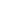 -беседы на уроках ОБЖ об алгоритме действий при обнаружении подозрительных предметов и об особенностях поведения при захвате (попытке захвата) в заложники;  беседы на уроках истории и обществознания по вопросам профилактики терроризма.Ученикам было рассказано, что терроризм и экстремизм сегодня стали серьёзнейшей проблемой, с которой человечество вошло в XXI столетие, что именно молодые люди чаще всего становятся проводниками чуждой и чрезвычайно опасной для настоящего общества идеологии. В ходе бесед были раскрыты понятия таких слов как: «терроризм», «теракт» и причины, порождающие желание совершать террористические акты.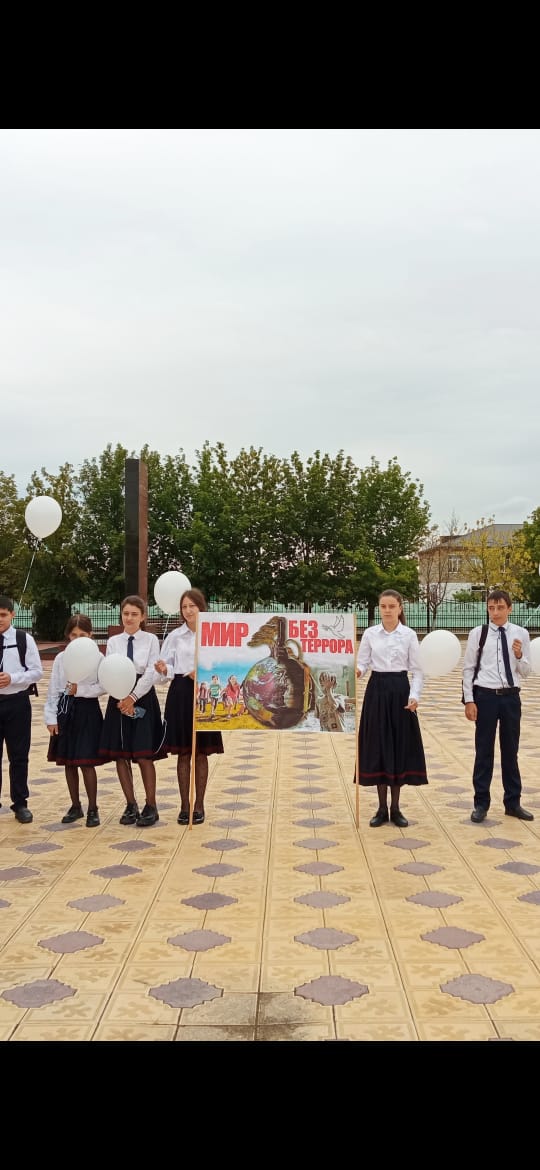 